２. 酸素を取り除く化学変化を調べよう 　（教科書p. 40- 43）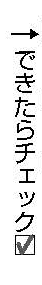 □⑴　酸化銅の粉末と炭素粉末の混合物を加熱したところ，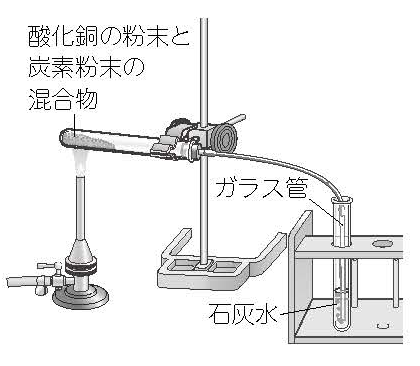 石灰水を白くにごらせる気体が発生しました。この気体は何ですか。物質名で答えましょう。（            ）□⑵　⑴で，試験管には赤色で金属光沢がある物質が残りました。この物質は何ですか。物質名で答えましょう。（            ）□⑶　⑴での化学変化を下のようにまとめました。（　　）に当てはまる化学変化の名前を書きましょう。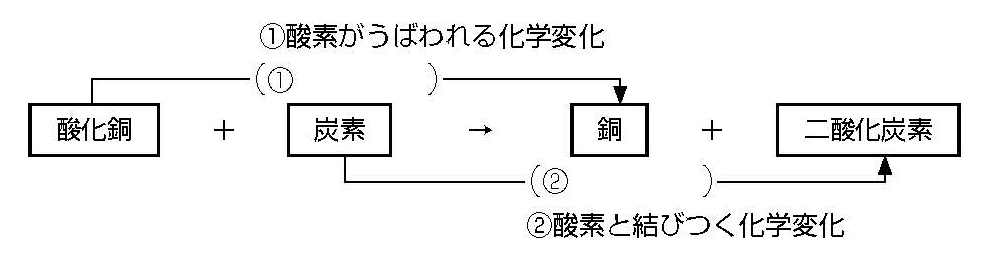 □⑷　⑶を化学反応式で書きましょう。 （　　　　　　　　　　→　　　　　　　　　　　　）３. 熱が発生する化学変化を調べよう　　（教科書p.44-47）□⑴　有機物を燃焼させるとできる物質を2つ，物質名で答えましょう。（               ）（               ）□⑵　メタンが燃焼したときの化学反応式を完成させましょう。CH4　＋　2O2　→　　（                      ）□⑶　ビーカーに鉄粉5g と活性炭2g を入れて混ぜたものに，食塩水を20 滴入れてかき混ぜ，温度をはかりました。このときの温度はどのようになりますか。        （            ）□⑷　ビーカーに塩酸20cm3 とマグネシウムリボンを入れて，温度をはかりました。このとき，温度はどのようになりますか。                                      （            ）□⑸　ビーカーにクエン酸水溶液20cm3 と少量の炭酸水素ナトリウムを入れて，温度をはかりました。このとき，温度はどのようになりますか。                    （            ）□⑹　化学変化が起こるとき，熱の出入りがともなって温度が上がる反応を何といいますか。（            ）□⑺　化学変化が起こるとき，温度が下がる反応を何といいますか。       （            ）